А+Б, без ПДВ-а: _____________________А+Б, са ПДВ: _______________________Радови и материјал за изградњу јавне расвете МЗ МачкатA    Graђevinski deoRučni iskop zemlje 4. kategorije za kabl rov, uzemljewe i stubove dimanzija 0,8x0,8x1,8 zanoseći stub, a 1,1x1,1x1,8 za ugaoni sa ponovnim zatrpavanjem i odvozom viška zemlje na deponijum3      100 x ___________=____________________Isporuka i ugradnja nosećeg armiranobetonskog stuba tipa EEB N-9 (L9) 160 dNm. Kom    50 x  ___________=____________________Isporuka i ugradnja nosećeg armiranobetonskog stuba tipa EEB N-9 (L9) 315 dNm.Kom 1 x _________=____________________Obujmica i držači lampi za betonske ugaone stubove  (D=200)kom. 1 x _________=____________________5 Obujmica i držači lampi za betonske noseće stubove (D=130)kom. 51  x _________=____________________Ukupno A =_______________________B   Elektromontažni deo1 Isporuka, transport i ugradnja SKS snopaX00/0-A 4x16 mm2 m.   585 x __________ =________________X00/0-A 2x16 mm2 m. 1780 x __________=  ________________2 Isporuka, transport i ugradnjaa zastitnog užetaAlFe 1x10 mm2 m. 200 x _________=____________________3 Aluminijumska konzola za zatezno prihvatawe SKS-akom. 58 x _________=____________________4 Noseća zatezna stezaljka za jednostruko nosese prihvatawe SKS-a 2x16 mm2 za nosese stubovekom. 31 x _________=____________________5 Zatezne stezaljke za jednostruko zatezawe 2x16 mm2kom. 16 x _________=____________________6 Noseća zatezna stezaljka za jednostruko noseće prihvatawe SKS-a 4x16 mm2 za noseće stubovekom. 9 x _________=____________________7 Zatezne stezaljke za jednostruko zatezawe 4x16 mm2kom. 2 x _________=____________________8 Isporuka i ugradnja univerzalnih strujnih stezaljki za izradu strujnih veza 16-16mm2kom 16 x _________=____________________9 Испорука и монтажа светиљке за јавно осветљење са LED извором светлости укупне снаге 54 W максимално.Опис светиљке у прилогу.kom 52 x _________=____________________10 Испорука и уградња комплет ормара јавне расвете са потребном аутоматиком,на стубу ТСKom 2 x _________=____________________11 Izvo|ewe priključka sa postojeće podzemne-kablovske mreže rasvete.paušalno ___________________12 Isporuka i ugradwa potrebnog materijala uzemljewa odvodnika prenapona i neutralnogprovodnika (ili samo uzemqewa neutralnog provodnika), izradom konture od FeZn 25x4 mm2 trakekom 2 x _________=____________________13 Isporuka i ugradnja odvodnika prenapona za spoljnu montažu, reda 1 kV struje odvodnika 5 kAkomplet sa izradom potrebnih strujnih veza i povezivanjem izvoda za uzemljenje nauzemljiva.Komletkom 2 x _________=____________________14 Isporuka I ugradnja fidos klemakom 104 x _________=____________________15 Investiciono tehnička dokumentacijapaušalno ____________________16 Tehnički prijem, puštanje u radpaušalno ____________________Ukupno B ________________UKUPNO A + B = _____________________ без ПДВ-аОПИС СВЕТИЉКЕIsporuka i montaza svetiljke za javno osvetljenje sa LED izvorima svetlosti ukupne snage 55w maksimalno.Neutralno bele boje svetlosti temperature 4000K ±10%, ,Faktor snage ≥ 0,95. Kuciste svetiljke izradjeno od aluminijuma liveno pod pritiskom. Protektor izradjen od ravnog kaljenog stakla.Kompletna svetiljka je u stepenu zastite IP 66 prema standardima EN 60598 ,EN 60529 I EN 13032.Otpornost na udar IK 09,prema standardima EN 62262 i EN 60 068. Minimalni prostor za PCB ploču sa led diodama 200x170x15 mm. Minimalni prostor za napajanje 170x60x35mm.
Svetiljka  atestirana po EN 13032 i EN 60598 standardima. Svetiljka treba ima mogućnost podešavanja ugla ± 10 %.
Radna temperatura napajanja je u opsegu od -40 do +50ºC (ambijenta Ta ), sa automatskim isključenjem kod prekomerne temperature do ponovnog uključenja rasvete (ne pre).  Svaka svetiljka mora da ima zaštitu od kratkog spoja, prekomerne struje.Takodje svetiljka treba da poseduje ENEC sertifikat.


Uz ponudu dostaviti uzorak svetiljke , ateste akreditovanih laboratorija i autorizaciju proizvodjaca za navedenu stavku javne nabavke.3.1 Структура цене:Рекапитулација. Укупан износ (без ПДВ-а) је  ____________________________ динара,  и словима : ____________________________________________________________динара, без ПДВ-а, ПДВ  по стопи од 20% износи    ______________________ динара ,што укупно, са ПДВ-ом,  износи _________________________ динара.Комерцијални услови:Период важења понуде ____________ од дана отварања понуда ( најмање 30 дана од дана отварања понуда )Рок извођења радова: 15 дана од дана обостраног потписивања уговора.Рок плаћања 45 дана.Цене су фиксне.Гарантни рок на уграђени материјал, опрему и радове  _______________ година (минимум 5 година)Подаци о проценту укупне вредности набавке који ће бити поверен подизвођачу( до 50%), као и део предмета набавке који ће бити извршен преко подизвођача:_______________  ____________________________________________________________________________________________________________________________________________________________Датум: _____________________Место:______________________							    Потпис овлашћеног лица понуђача							   _______________________________МОДЕЛ УГОВОРА РЕПУБЛИКА СРБИЈАОПШТИНА ЧАЈЕТИНАОпштинска управаБрој: 404-38/19-02Датум:Ч а ј е т и н аУ  Г  О  В  О  Р ( МОДЕЛ )о радовима на изградња јавне расвете    у  поступку јавне набавке мале вредности  ЈНМВ-р  20/19УГОВОРНЕ  СТРАНЕ:        1. Општина Чајетина, општинска управа   (у даљем тексту Наручилац)   ул. А.Карађорђевића бр. 28, 31310 Чајетина   Мат. број : 07353553  ПИБ : 101072148   које заступа начелник општинске управе   Вељко Радуловић                            и                                               2.____________________________( у даљем тексту Понуђач )                                                  ул. ________________________________________________,                                                  Мат. број____________________, ПИБ __________________,                                                  које заступа директор_______________________________		     и    	          3.__________________________( у даљем тексту Подизвађач)                                                   ул. ________________________________________________,                                                 Мат. број____________________, ПИБ __________________,                                                 које заступа директор_______________________________(ако наступа са подизвођачима уписати назив подизвођача и попунити податке).Члан 1.ПРЕДМЕТ УГОВОРА: Радови на изградњи јавне расвете на територији Општине Чајетина На основу спроведеног  поступка јавне набавке ЈНМВ-р  20/19 Набавка радова на изградњи јавне расвете на територији Општине Чајетина , Понуђач ____________________________________________, као изабрани најповољнији понуђач се обавезује  да изврши радове и набави потребна добра,  све у складу са техничком спецификацијом  које је  саставни део овог уговора, према условима који су одређени конкурсном документацијом и прихваћеном понудом Понуђача бр.________ од _____._____.2019. године, заведеној код Наручиоца под бројем ______ од _____. _____.2019. године, а која је саставни део овог уговора.ЦЕНАЧлан2.Цена за уговорене радове износи ________________ динара, без обрачунатог ПДВ-а.Цена за уговорене радове износи  ________________динара, са обрачунатим ПДВ-ом.Јединичне  цене из усвојене понуде наручиоца су непроменљиве.Средства за реализацију овог уговора обезбеђена су финансијским планом за 2019. Годину. Плаћање доспелих обавеза насталих у 2019. години  вршиће се до висине одобрених апропријација ( средства на позицији у фин.плану за ту намену ).Вишак радоваАко се појави потреба за извођењем вишка радова (количине изведених уговорених радова које прелазе уговорене количине) извођач је дужан да застане са извођењем радова и писмено обавести стручни надзор и наручиоца. По добијању писмене сагласности наручиоца уз сагласност са надзорним органом извођач радова ће извести вишак радова.Вишак изведених радова не може бити већи од  10% од вредности уговора. Уз сагласност са надзорним органом,наручилац ће  у случају извођења вишкова  радова  донети одлуку о измени уговора у складу са чланом 115. ЗЈН и прилогом 3Л и на основу одлуке изменити уговор у форми анекса који потписују обе уговорне стране.НАЧИН ПЛАЋАЊАЧлан 3.Наручилац ће плаћање уговорене цене, из члана 2.овог уговора, извршити преносом средстава на рачун Извођача у року од 45 дана од пријема рачуна са пратећом документацијом, и то:привременим и окончаним ситуацијама, у висини вредности изведених радова;коначним рачуном, по испоруци и завршетку свих уговорних радова.Извођач се обавезује да ради благовременог плаћања Наручиоцу достави:уз привремене и окончане ситуације Записник о извршеним радовима, потписан од надзорног органа Наручиоца и овлашћеног представника Извођача;за коначно плаћање, коначни рачун и Записник о коначној примопредајирадова, у смислу члана 10. овог уговора, потписан од надзорног органа Наручиоца и овлашћеног представника Извођача.СРЕДСТВА ФИНАНСИЈСКОГ ОБЕЗБЕЂЕЊА                                                                              Члан 4.За добро извршење посла Испоручилац је дужан да, у корист Наручиоца, обезбеди неопозиву, безусловну, без права протеста и на први позив наплативу меницу, издату од своје пословне банке, прихватљиве за Наручиоца, на износ од 10% уговорене вредности без ПДВ-а.Меница  ступа на снагу даном издавања, са роком важности 30 дана дужим од истека уговореног рока за извршење обавезе.Испоручилац предаје Наручиоцу меницу за добро извршење посла у року од 15 дана од дана потписивања овог Уговора. Уколико изабрани понуђач не поднесе меницу за добро извршење посла на начин и у року утврђеног конкурсном документацијом, Наручилац ће наплатити меницу дату на име озбиљности понуде.     За отклањање грешака у гарантном року  Извођач је дужан да, у корист Наручиоца, обезбеди неопозиву, безусловну, без права протеста и на први позив наплативу меницу, издату од своје пословне банке, прихватљиве за Наручиоца, на износ од 10% уговорене вредности  без ПДВ-а.Меница  ступа на снагу даном издавања, са роком важности 30 дана дужим од истека гарантног рока (гарантни рок је 2 године од дана окончања конкретног посла). Испоручилац предаје Наручиоцу меницу за отклањање грешака у гарантном року, најкасније 15 дана пре истека рока за извршење уговорне обавезе (односно потписивања Записника и Окончане ситуације). Уколико изабрани понуђач не поднесе меницу  за отклањање грешака у гарантном року на начин и у року утврђеног конкурсном документацијом, Наручилац ће наплатити меницу  дату на име доброг извrшења посла.Ако се у току реализације уговора промене рокови за извршење уговорне обавезе , мора се продужити рок важности меница.Средство обезбеђења не може се вратити пре истека рока трајања.Квалитет материјала, ГАРАНТНИ РОКЧлан 5.Извођач је дужан да у предметну инфраструктуру уграђује материјал који одговара прописаном или уговореном квалитету. Ако је потребно, извођач је дужан да изврши одговарајуће испитивање материјала. Трошкове испитивања материјала сноси извођач.Извршилац је у обавези да за потребе Наручиоца обезбеди електро материјал одговарајућег квалитета у складу са квалитетом траженим у конкурсној документацији.Извођач даје гаранцију за уграђени материјал,опрему и изведене радове у трајању од __________(минимум 5  година) од коначне примопредаје радова и сачињавања Записника о коначној примопредаји радова Уколико се у гарантном року јаве неки недостаци, Извођач је дужан да их без одлагања, а најдуже у року од 10 дана од дана пријема писаног захтева за отклањање грешака у гарантном року од стране одговорног лица Наручиоца, отклони о свом трошку.Ако Извођач недостатке које се јаве у гарантном року не отклони у року из овог члана Наручилац има право да, на терет Извођача, ангажује другог извођача радова за отклањање тих недостатака за шта ће искористити средства финансијског обезбеђења ближе описана у члану 4. Овог уговора.РОКЧлан 6.Рок за извршење свих  уговором предвиђених обавеза је 15  дана од дана обостраног потписивања уговора.Наручилац ће изузетно у случају наступања ванредних околности, а које нису зависиле од воље Извршиоца дозволити продужетак рока.ВИША СИЛАЧлан 7.У случају кад, после закључења уговора, наступе догађаји и околности, које отежавају испуњење обавезе једне стране, који се могу сматрати „вишом силом“, уговорне стране могу споразумно изменити – продужити рок за извршење обавезе из претходног члана.Уговорени рок, из члана 6., продужиће се за онолико дана, колико су трајале околности наведене у претходном ставу, што ће овлашћени представници заједнички констатовати у писаном документу – записнику.Члан 8.Уговорне стране неће одговарати за извршење уговорених обавеза у случају наступања догађаја, који представљају ''вишу силу''.Као случајеви ''више силе'' подразумевају се околности, које настану после закључења Уговора, као последица догађаја, које уговорне стране нису могле да предвиде, спрече, отклоне или избегну и због којих је за једну уговорну страну испуњење уговора претерано отежано, онемогућено или би јој нанело претерано велики губитак. Као случајеви ''више силе'' сматрају се: поплава, пожар и друге природне катастрофе, рат или мобилизација.Под случајем ''више силе'' не подразумева се недостатак материјала и штрајк радне снаге.Уговорна страна, која се позива на ''вишу силу'', дужна је да обавести другу уговорну страну, чим је сазнала да су наступиле околности на које се позива и доставиодговарајуће јавне исправе које указују на основаност позивања на вишу силу. Друга страна може захтевати од стране, која се позива на ''вишу силу'', доказе о околностима и догађајима, датуму њиховог настанка и престанка.Уколико се утврди постојање ''више силе'' одлаже се рок извршења уговорених обавеза за период трајања ''више силе'' и њених последица, при чему ни једна уговорна страна нема права да захтева плаћање уговорне казне, накнаду штете, нити камате за период трајања ''више силе'' и њених последица.Уговорна страна, која је у доцњи у погледу извршења уговорених обавеза, не може се позивати на ''вишу силу''.УГОВОРНА КАЗНАЧлан 9.Ако Извођач не испуни своју уговорну обавезу, или ако задоцни са њеним испуњењем, дужан је да Наручиоцу плати уговорну казну и то:у случају неиспуњења уговорних обавеза  у висини 10% (десет процената) од укупно уговорене цене без ПДВ-а, у износу од ________________ динара.Уговор ће бити раскинут,а уговорна казна биће наплаћена активирањем финансијског средства обезбеђењау случају задоцњења у испуњењу уговорних обавеза (прекорачења уговореног рока из члана 6. овог уговора, изузимајући случајеве из члана 7. овог уговора), за сваки дан задоцњења у висини 0,1% (0,1 проценат) од укупно уговорене цене, с тим што укупан износ уговорене казне не може прећи 5% (пет процената) укупно уговорене цене. У укупну уговорену цену радова не улази вредност раније завршеног и предатог дела предметне инфраструктуре, који представња економско-техничку целину и као такав се може самостално користити. У случају задоцњења у испуњењу уговорних обавеза Извођача, Наручилац без посебног саопштења Извођачу задржава своје право на уговорну казну. Наручилац ће, у складу са одредбама овог уговора, према датуму завршетка уговорних обавеза из Записника о коначној примопредаји радова, из члана 11.овог уговора, утврдити број дана у прекорачењу уговореног рока од стране Извођача, и на основу тога обрачунати висину уговорне казне, за који износ ће умањити исплату уговорене цене, из члана 2. овог уговора.Уговорна казна се обрачунава до примопредаје предметне инфраструктуре, односно дела инфраструктуре који представња економско-техничку целину и може се самостално користити.Ако је штета коју је Наручилац претрпео због неиспуњења уговорних обавеза Извођача или због задоцњења у испуњењу уговорних обавеза Извођача већа од износа уговорне казне, Наручилац има право на разлику до потпуне накнаде штете.ОБАВЕЗЕ ИЗВОЂАЧАЧлан 10.Извођач се обавезује да:1. Да изведе радове,који су предмет овог уговора, у свему према техничким условима из конкурсне документације и усвојеној понуди са предмером радова, квалитетно, поштујући професионална правила струке ангажованих на извршење уговорених обавеза, у складу са прописима, стандардима и техничким нормативима;2. Уговорне обавезе изврши у року утврђеном чл. 6. овог уговора, изузимајући случајеве из члана 7. овог уговора;3. За време извршења уговорних обавеза, све до њихове предаје Наручиоцу, чува постојећу инфраструктуру и инсталације и преда их у стању у каквом их је примио;4. Надзорном органу Наручиоца омогући вршење надзора у току извођења уговорених радова и да води дневник и осталу пратећу документацију предвиђену важећим прописима које уредно подноси на увид и оверу надзорном органу Наручиоца;5. Именује одговорно лице за извођење радова и о томе писмено обавести Наручиоца;6. Надокнади штете које приликом извршења уговорних обавеза причини својом кривицом приватним власницима и правним лицима;7. Приликом извођења радова достави: атестну документацију за материјале које намерава да угради;8. Предузме законом прописане мере заштите на раду;9. За свако одступање од уговорних обавеза, у односу на техничку документацију, мора имати писмену сагласност надзорног органа Наручиоца уписану у дневник;10. Све друге уговорне обавезе изврши у складу са одредбама овог уговора.ОБАВЕЗЕ НАРУЧИОЦАЧлан 11.Наручилац се обавезује да:1. Извођачу омогући несметани приступ предметној инфраструктури;2. Именује надзорног органа и о томе писмено обавести Извођача;3. Да преко свог надзорног органа врши стручни надзор над извршењем уговорних обавеза,. и уредно оверава дневник и осталу пратећу документацију;4. Да Извођачу уредно исплаћује изведене радове на начин и у роковима ближе одређеним одредбама овог уговора;5. Да све друге уговорне обавезе изврши у складу са одредбама овог Уговора.РАСКИД УГОВОРАЧлан 12.Наручилац може једнострано раскинути овај Уговор, у случајевима када Извођач не изврши предметне обавезе на начин и у року предвиђеним овим уговором.Члан 13.Овај уговор ступа на снагу и примењује се даном потписивања.Члан 14.На околност које нису регулисане овим уговором примениће се важећи законски прописи и одредбе Закона о облигационим односима.Члан 15.Измене и допуне овог уговора важе само када се дају у писменој форми и уз обострану сагласност уговорних страна. Измена уговора врши се у писаној форми у случају продужења рока за извођење радова, као и у случају вишка радова, а на основу писаног извештаја надзорног органа Наручиоца и Прегледа вишка радова потписаног од стране одговорног лица извођача и надзорног органа наручиоца.Члан 16.Уговорне стране су сагласне да се евентуална спорна питања решавају споразумно, а у случају спора уговарају надлежност Привредног суда у Ужицу.Члан 17.Овај уговор је сачињен у 4 истоветна примерка од чега по 2 за сваку уговорну страну.ЗА ИЗВОЂАЧА РАДОВА ,                                                 ЗА НАРУЧИОЦА   РАДОВА,                                                                                                                     Начелник Општинске управе ,				                         		           Вељко Радуловић____________________________				  _____________________________Напомена: Модел уговора попуњава понуђач и на последњој страни  потписује, што се сматра да је сагласан са елементима уговора, који ће му бити додељен уколико његова понуда буде најповољнија.РЕПУБЛИКА СРБИЈАОПШТИНА ЧАЈЕТИНАОпштинска управаБрој: Датум:ЧајетинаИзмене и допуне конкурсне документације за ЈНМВ Изградња јавне расветеМења се конкурсна документација у делу Образац понуде, као и модел уговора. Достављамо нови, измењен образац понуде, Образац број 3 и модел уговора.                      ОБРАЗАЦ БРОЈ 3.О Б Р А З А Ц    П О Н У Д  Е                                     у поступку јавне набавке мале вредности радова                              ЈНМВ-р 20/19 – Набавка радова на изградњи јавне расвете У складу са Вашим Позивом за подношење понуда бр.404-38/19-02 од 21.08.2019 .године, за јавну набавку ЈНМВ-р бр.20/19  Радови на изградњи јавне расвете  понуђач: ________________________________________________________________________________ПИБ ______________________мат. број ______________________са седиштем у _____________________________подноси Понуду за набавку радова на изградњи јавне расвете, по позицијама у складу са конкурсном документацијом,  под следећим условима, и то:	                                                 ПРЕДМЕР РАДОВА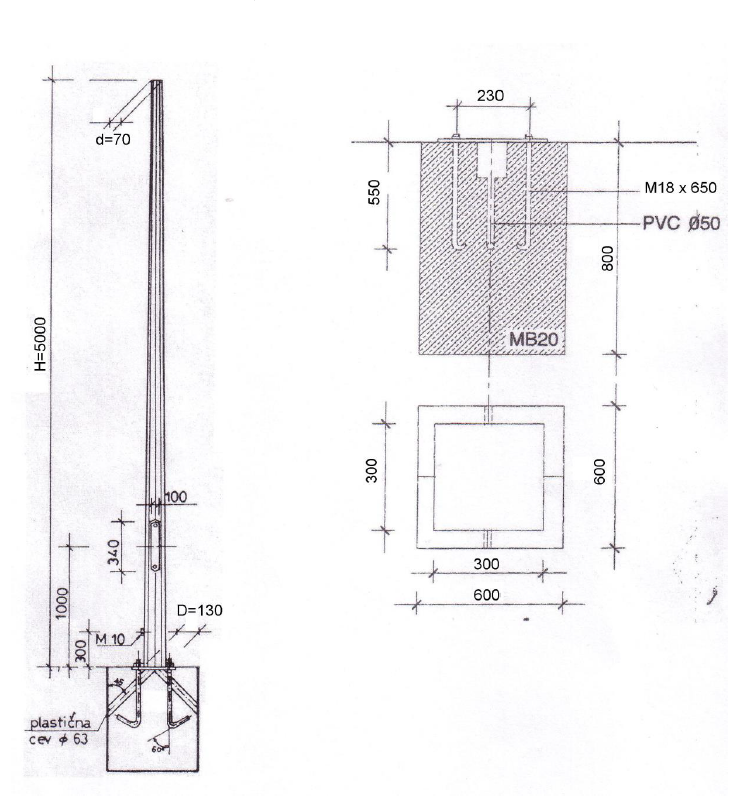 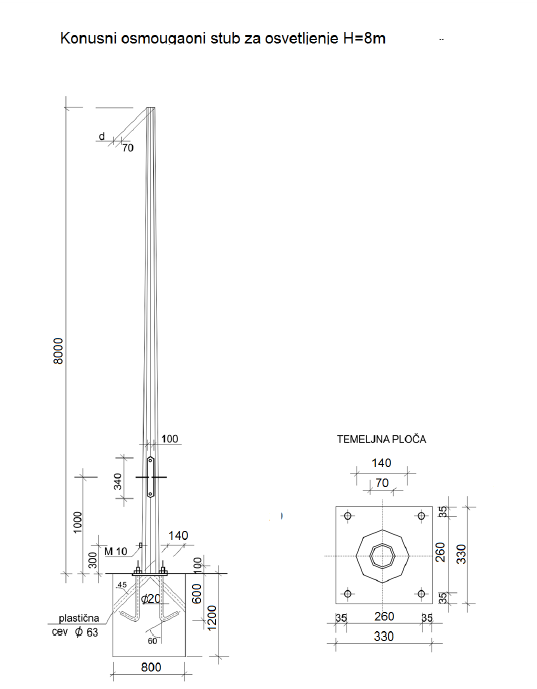 Материјал за изградњу Јавне расвете дела  саобраћајнице на ДаутовцуРЕПУБЛИКА СРБИЈАОПШТИНА ЧАЈЕТИНАОпштинска управаБрој: Датум:ЧајетинаИзмене и допуне конкурсне документације за ЈНМВ Изградња јавне расветеМења се конкурсна документација у делу Образац понуде, као и модел уговора. Достављамо нови, измењен образац понуде, Образац број 3 и модел уговора.                      ОБРАЗАЦ БРОЈ 3.О Б Р А З А Ц    П О Н У Д  Е                                     у поступку јавне набавке мале вредности радова                              ЈНМВ-р 20/19 – Набавка радова на изградњи јавне расвете У складу са Вашим Позивом за подношење понуда бр.404-38/19-02 од 21.08.2019 .године, за јавну набавку ЈНМВ-р бр.20/19  Радови на изградњи јавне расвете  понуђач: ________________________________________________________________________________ПИБ ______________________мат. број ______________________са седиштем у _____________________________подноси Понуду за набавку радова на изградњи јавне расвете, по позицијама у складу са конкурсном документацијом,  под следећим условима, и то:	                                                 ПРЕДМЕР РАДОВАМатеријал за изградњу Јавне расвете дела  саобраћајнице на ДаутовцуРЕПУБЛИКА СРБИЈАОПШТИНА ЧАЈЕТИНАОпштинска управаБрој: Датум:ЧајетинаИзмене и допуне конкурсне документације за ЈНМВ Изградња јавне расветеМења се конкурсна документација у делу Образац понуде, као и модел уговора. Достављамо нови, измењен образац понуде, Образац број 3 и модел уговора.                      ОБРАЗАЦ БРОЈ 3.О Б Р А З А Ц    П О Н У Д  Е                                     у поступку јавне набавке мале вредности радова                              ЈНМВ-р 20/19 – Набавка радова на изградњи јавне расвете У складу са Вашим Позивом за подношење понуда бр.404-38/19-02 од 21.08.2019 .године, за јавну набавку ЈНМВ-р бр.20/19  Радови на изградњи јавне расвете  понуђач: ________________________________________________________________________________ПИБ ______________________мат. број ______________________са седиштем у _____________________________подноси Понуду за набавку радова на изградњи јавне расвете, по позицијама у складу са конкурсном документацијом,  под следећим условима, и то:	                                                 ПРЕДМЕР РАДОВАМатеријал за изградњу Јавне расвете дела  саобраћајнице на ДаутовцуРЕПУБЛИКА СРБИЈАОПШТИНА ЧАЈЕТИНАОпштинска управаБрој: Датум:ЧајетинаИзмене и допуне конкурсне документације за ЈНМВ Изградња јавне расветеМења се конкурсна документација у делу Образац понуде, као и модел уговора. Достављамо нови, измењен образац понуде, Образац број 3 и модел уговора.                      ОБРАЗАЦ БРОЈ 3.О Б Р А З А Ц    П О Н У Д  Е                                     у поступку јавне набавке мале вредности радова                              ЈНМВ-р 20/19 – Набавка радова на изградњи јавне расвете У складу са Вашим Позивом за подношење понуда бр.404-38/19-02 од 21.08.2019 .године, за јавну набавку ЈНМВ-р бр.20/19  Радови на изградњи јавне расвете  понуђач: ________________________________________________________________________________ПИБ ______________________мат. број ______________________са седиштем у _____________________________подноси Понуду за набавку радова на изградњи јавне расвете, по позицијама у складу са конкурсном документацијом,  под следећим условима, и то:	                                                 ПРЕДМЕР РАДОВАМатеријал за изградњу Јавне расвете дела  саобраћајнице на ДаутовцуРЕПУБЛИКА СРБИЈАОПШТИНА ЧАЈЕТИНАОпштинска управаБрој: Датум:ЧајетинаИзмене и допуне конкурсне документације за ЈНМВ Изградња јавне расветеМења се конкурсна документација у делу Образац понуде, као и модел уговора. Достављамо нови, измењен образац понуде, Образац број 3 и модел уговора.                      ОБРАЗАЦ БРОЈ 3.О Б Р А З А Ц    П О Н У Д  Е                                     у поступку јавне набавке мале вредности радова                              ЈНМВ-р 20/19 – Набавка радова на изградњи јавне расвете У складу са Вашим Позивом за подношење понуда бр.404-38/19-02 од 21.08.2019 .године, за јавну набавку ЈНМВ-р бр.20/19  Радови на изградњи јавне расвете  понуђач: ________________________________________________________________________________ПИБ ______________________мат. број ______________________са седиштем у _____________________________подноси Понуду за набавку радова на изградњи јавне расвете, по позицијама у складу са конкурсном документацијом,  под следећим условима, и то:	                                                 ПРЕДМЕР РАДОВАМатеријал за изградњу Јавне расвете дела  саобраћајнице на ДаутовцуРЕПУБЛИКА СРБИЈАОПШТИНА ЧАЈЕТИНАОпштинска управаБрој: Датум:ЧајетинаИзмене и допуне конкурсне документације за ЈНМВ Изградња јавне расветеМења се конкурсна документација у делу Образац понуде, као и модел уговора. Достављамо нови, измењен образац понуде, Образац број 3 и модел уговора.                      ОБРАЗАЦ БРОЈ 3.О Б Р А З А Ц    П О Н У Д  Е                                     у поступку јавне набавке мале вредности радова                              ЈНМВ-р 20/19 – Набавка радова на изградњи јавне расвете У складу са Вашим Позивом за подношење понуда бр.404-38/19-02 од 21.08.2019 .године, за јавну набавку ЈНМВ-р бр.20/19  Радови на изградњи јавне расвете  понуђач: ________________________________________________________________________________ПИБ ______________________мат. број ______________________са седиштем у _____________________________подноси Понуду за набавку радова на изградњи јавне расвете, по позицијама у складу са конкурсном документацијом,  под следећим условима, и то:	                                                 ПРЕДМЕР РАДОВАМатеријал за изградњу Јавне расвете дела  саобраћајнице на ДаутовцуРЕПУБЛИКА СРБИЈАОПШТИНА ЧАЈЕТИНАОпштинска управаБрој: Датум:ЧајетинаИзмене и допуне конкурсне документације за ЈНМВ Изградња јавне расветеМења се конкурсна документација у делу Образац понуде, као и модел уговора. Достављамо нови, измењен образац понуде, Образац број 3 и модел уговора.                      ОБРАЗАЦ БРОЈ 3.О Б Р А З А Ц    П О Н У Д  Е                                     у поступку јавне набавке мале вредности радова                              ЈНМВ-р 20/19 – Набавка радова на изградњи јавне расвете У складу са Вашим Позивом за подношење понуда бр.404-38/19-02 од 21.08.2019 .године, за јавну набавку ЈНМВ-р бр.20/19  Радови на изградњи јавне расвете  понуђач: ________________________________________________________________________________ПИБ ______________________мат. број ______________________са седиштем у _____________________________подноси Понуду за набавку радова на изградњи јавне расвете, по позицијама у складу са конкурсном документацијом,  под следећим условима, и то:	                                                 ПРЕДМЕР РАДОВАМатеријал за изградњу Јавне расвете дела  саобраћајнице на ДаутовцуРЕПУБЛИКА СРБИЈАОПШТИНА ЧАЈЕТИНАОпштинска управаБрој: Датум:ЧајетинаИзмене и допуне конкурсне документације за ЈНМВ Изградња јавне расветеМења се конкурсна документација у делу Образац понуде, као и модел уговора. Достављамо нови, измењен образац понуде, Образац број 3 и модел уговора.                      ОБРАЗАЦ БРОЈ 3.О Б Р А З А Ц    П О Н У Д  Е                                     у поступку јавне набавке мале вредности радова                              ЈНМВ-р 20/19 – Набавка радова на изградњи јавне расвете У складу са Вашим Позивом за подношење понуда бр.404-38/19-02 од 21.08.2019 .године, за јавну набавку ЈНМВ-р бр.20/19  Радови на изградњи јавне расвете  понуђач: ________________________________________________________________________________ПИБ ______________________мат. број ______________________са седиштем у _____________________________подноси Понуду за набавку радова на изградњи јавне расвете, по позицијама у складу са конкурсном документацијом,  под следећим условима, и то:	                                                 ПРЕДМЕР РАДОВАМатеријал за изградњу Јавне расвете дела  саобраћајнице на ДаутовцуРЕПУБЛИКА СРБИЈАОПШТИНА ЧАЈЕТИНАОпштинска управаБрој: Датум:ЧајетинаИзмене и допуне конкурсне документације за ЈНМВ Изградња јавне расветеМења се конкурсна документација у делу Образац понуде, као и модел уговора. Достављамо нови, измењен образац понуде, Образац број 3 и модел уговора.                      ОБРАЗАЦ БРОЈ 3.О Б Р А З А Ц    П О Н У Д  Е                                     у поступку јавне набавке мале вредности радова                              ЈНМВ-р 20/19 – Набавка радова на изградњи јавне расвете У складу са Вашим Позивом за подношење понуда бр.404-38/19-02 од 21.08.2019 .године, за јавну набавку ЈНМВ-р бр.20/19  Радови на изградњи јавне расвете  понуђач: ________________________________________________________________________________ПИБ ______________________мат. број ______________________са седиштем у _____________________________подноси Понуду за набавку радова на изградњи јавне расвете, по позицијама у складу са конкурсном документацијом,  под следећим условима, и то:	                                                 ПРЕДМЕР РАДОВАМатеријал за изградњу Јавне расвете дела  саобраћајнице на ДаутовцуРЕПУБЛИКА СРБИЈАОПШТИНА ЧАЈЕТИНАОпштинска управаБрој: Датум:ЧајетинаИзмене и допуне конкурсне документације за ЈНМВ Изградња јавне расветеМења се конкурсна документација у делу Образац понуде, као и модел уговора. Достављамо нови, измењен образац понуде, Образац број 3 и модел уговора.                      ОБРАЗАЦ БРОЈ 3.О Б Р А З А Ц    П О Н У Д  Е                                     у поступку јавне набавке мале вредности радова                              ЈНМВ-р 20/19 – Набавка радова на изградњи јавне расвете У складу са Вашим Позивом за подношење понуда бр.404-38/19-02 од 21.08.2019 .године, за јавну набавку ЈНМВ-р бр.20/19  Радови на изградњи јавне расвете  понуђач: ________________________________________________________________________________ПИБ ______________________мат. број ______________________са седиштем у _____________________________подноси Понуду за набавку радова на изградњи јавне расвете, по позицијама у складу са конкурсном документацијом,  под следећим условима, и то:	                                                 ПРЕДМЕР РАДОВАМатеријал за изградњу Јавне расвете дела  саобраћајнице на Даутовцуред. бр. Назив НазивЈед. мереЈед. мереКоличинаКоличинаЦенаЦенаУкупно, без пдв-аУкупно, без пдв-а11Испорука транспорт стуба висине 5м  према детаљу из цртежа . Стуб заштићен од корозије цинковањем,споља и изнутра. Све  комплет са анкер плочом , држачем лампе анкер завртњима, за учврћивање према приказаном детаљу стуба .Испорука транспорт стуба висине 5м  према детаљу из цртежа . Стуб заштићен од корозије цинковањем,споља и изнутра. Све  комплет са анкер плочом , држачем лампе анкер завртњима, за учврћивање према приказаном детаљу стуба .ком.ком.181822Испорука  аралдитне плоче сличне типу РП04 ( улаз-излаз) комплет са осигурачима уградног типа ФРА 4А Испорука  аралдитне плоче сличне типу РП04 ( улаз-излаз) комплет са осигурачима уградног типа ФРА 4А ком.ком.181833Испорука  светиљке за јавно осветљење са LED извором светлости укупне снаге 54 W максимално.Опис светиљке у прилогу.Испорука  светиљке за јавно осветљење са LED извором светлости укупне снаге 54 W максимално.Опис светиљке у прилогу.ком.ком.181844Испорука кабла  ПП00 3x2,5мм2 за везу са аралдитне плоче до светиљке , око 6м посветиљци  .Испорука кабла  ПП00 3x2,5мм2 за везу са аралдитне плоче до светиљке , око 6м посветиљци  .мм10010055Испорука и уградња комплет ормара јавне расвете са потребном аутоматиком,на стубу ТСИспорука и уградња комплет ормара јавне расвете са потребном аутоматиком,на стубу ТСком.ком.1166Остали ситан неспецифициран материјал и непредвиђени радови , који нису обухваћени претходним позицијама .Остали ситан неспецифициран материјал и непредвиђени радови , који нису обухваћени претходним позицијама .паушпауш11Укупно под A.  Грађевински деоУкупно под A.  Грађевински деоРадови и материјал за изградњу Јавне расвете дела  саобраћајнице на Караули ЗлатиборРадови и материјал за изградњу Јавне расвете дела  саобраћајнице на Караули ЗлатиборРадови и материјал за изградњу Јавне расвете дела  саобраћајнице на Караули ЗлатиборРадови и материјал за изградњу Јавне расвете дела  саобраћајнице на Караули ЗлатиборРадови и материјал за изградњу Јавне расвете дела  саобраћајнице на Караули Златиборред. бр. НазивЈед. мереКоличинаЦенаУкупно, без пдв-а A. Грађевински део 1Трасирање и  ископ рова 0,4х0,8м са поновним затрпавањем  у земљишту 3 и 4 категорије дуж обележене трасе . Затрпавање рова врши се набијањем земље у слојевима . Планирање и одвоз вишка материјала са утоваром и истоваром на депонију удаљену до 5км .м1702Испорука и разастирање ситнозрнасте земље или „прљаве нуле“ у слојевим од по 10цм испод и изнад енергетског кабла .м3133Трасирање и  ископ земље за темељ стуба димензија 0,6x0,6x0,8м у земљишту 3 и 4 категорије комплет са поновним делимичним затрпавањем , по изради темеља стуба  , довођење земљишта у првобитно стање и одвозом вишка земље на удаљеност до 5км.м324Испорука и уградња ПВЦ цеви Ф100мм за кабловску канализацију на прелазима испод саобраћајница са припремом испод и изнад положених цеви . Плаћа се дужном метру положених цеви .м105Испорука и уградња ПВЦ цеви Ф40мм за за заштити кабла . Плаћа се дужном метру положених цеви .м305Испорука и уградња бетона за темеље стубова дим. 0,6х0,6х0,8м марке МБ20 са уградњом анкера и цеви за увод и извод кабла перема приложеном детаљу темеља . Плаћа се по урађеном темељу .ком.66Испорука транспорт стуба висине 5м  према детаљу из цртежа . Стуб заштићен од корозије цинковањем,споља и изнутра. Све  комплет са анкер плочом , држачем лампе анкер завртњима, за учврћивање према приказаном детаљу стуба .ком.67Сечење асвалта,иском и поновно асвалтирањем28Остали ситан неспецифициран материјал и непредвиђени радови , који нису обухваћени претходним позицијама .пауш1Укупно под A.  Грађевински део Б. Електромонтажни радови1Испорука , транспорт , и полагање енергетског кабла за напајање јавног осветљења типа ПП00-A 4x16мм2, 1кВ . полагање кабла врши се претежно у отвореном рову са провлачењем делимично и кроз предвиђену кабловску канализацију .м1702Испорука материјала и израда сувих завршница на каблу у стубовима јавне расвете и у разводном ормануком.63Испорука и полагање ПВЦ траке за упозорење изнад положених каблова ( нерегулисан и регулисан терен ) .м1704Испорука , транспорт , и полагање поцинковане траке Фе/Зн 25х4мм , паралелно насатице у исти ров са енергетским каблом за уземљење неутралног проводника стубова јавног осветљења и постојећег уземљења ТС .м1305Испорука и уградња укрсног комада трака-трака сл.типу ЈУС Н .Б.4.936/2 . Укрсни комад се поставља у кутију К-У-К и залива оловом и битуменом .ком.106Испорука и уградња аралдитне плоче сличне типу РП04 ( улаз-излаз) комплет са осигурачима уградног типа ФРА 4А ( ком.1) уз израду потребних веза на стубуза један кабловски улаз и излаз.ком.67Испорука и монтажа светиљке за јавно осветљење са LED извором светлости укупне снаге 54 W максимално.Опис светиљке у прилогу.ком.68Испорука и уградња кабла  ПП00 3x2,5мм2 за везу са аралдитне плоче до светиљке , око 6м по светиљци  .м309Геодетско снимање трасе кабла пре затрпавања са уцртавањем у техничку документацију ЕД и катастар подземних инсталација (РГЗ) .м17010Напонско испитивање инсталације јавне расвете пуштање у рад и мерење отпора заштитног уземљења са издавањем Атеста .пауш.111Мерење отпора заштитног уземљења са издавањем Атеста .пауш.112Остали ситан неспецифициран материјал и радови који нису предвиђени претходним позицијама пауш.1Укупно под Б.  Електромонтажни деоРадови и материјал за изградњу Јавне расвете дела  саобраћајнице код Омладинског центраРадови и материјал за изградњу Јавне расвете дела  саобраћајнице код Омладинског центраРадови и материјал за изградњу Јавне расвете дела  саобраћајнице код Омладинског центраРадови и материјал за изградњу Јавне расвете дела  саобраћајнице код Омладинског центраРадови и материјал за изградњу Јавне расвете дела  саобраћајнице код Омладинског центраРадови и материјал за изградњу Јавне расвете дела  саобраћајнице код Омладинског центраРадови и материјал за изградњу Јавне расвете дела  саобраћајнице код Омладинског центраред. бр. НазивЈед. мереКоличинаЦенаЦенаУкупноУкупно A. Грађевински део 1Трасирање и  ископ рова 0,4х0,8м са поновним затрпавањем  у земљишту 3 и 4 категорије дуж обележене трасе . Затрпавање рова врши се набијањем земље у слојевима . Планирање и одвоз вишка материјала са утоваром и истоваром на депонију удаљену до 5км .м1802Испорука и разастирање ситнозрнасте земље или „прљаве нуле“ у слојевим од по 10цм испод и изнад енергетског кабла .м3133Трасирање и  ископ земље за темељ стуба димензија 0,8x0,8x0,8м у земљишту 3 и 4 категорије комплет са поновним делимичним затрпавањем , по изради темеља стуба  , довођење земљишта у првобитно стање и одвозом вишка земље на удаљеност до 5км.м334Испорука и уградња ПВЦ цеви Ф100мм за кабловску канализацију на прелазима испод саобраћајница са припремом испод и изнад положених цеви . Плаћа се дужном метру положених цеви .м105Испорука и уградња ПВЦ цеви Ф40мм за за заштити кабла . Плаћа се дужном метру положених цеви .м305Испорука и уградња бетона за темеље стубова дим. 0,8х0,8х0,8м марке МБ20 са уградњом анкера и цеви за увод и извод кабла перема приложеном детаљу темеља . Плаћа се по урађеном темељу .ком.56Испорука транспорт стуба висине 8м  према детаљу из цртежа . Стуб заштићен од корозије цинковањем,споља и изнутра. Све  комплет са анкер плочом , држачем лампе, анкер завртњима, за учврћивање према приказаном детаљу стуба .ком.57Остали ситан неспецифициран материјал и непредвиђени радови , који нису обухваћени претходним позицијама .пауш1Укупно  Грађевински део Б. Електромонтажни радови1Испорука , транспорт , и полагање енергетског кабла за напајање јавног осветљења типа ПП00-A 4x16мм2, 1кВ . полагање кабла врши се претежно у отвореном рову са провлачењем делимично и кроз предвиђену кабловску канализацију .м1902Испорука материјала и израда сувих завршница на каблу у стубовима јавне расвете и у разводном ормануком.63Испорука и полагање ПВЦ траке за упозорење изнад положених каблова ( нерегулисан и регулисан терен ) .м1704Испорука , транспорт , и полагање поцинковане траке Фе/Зн 25х4мм , паралелно насатице у исти ров са енергетским каблом за уземљење неутралног проводника стубова јавног осветљења и постојећег уземљења ТС .kg1305Испорука и уградња укрсног комада трака-трака сл.типу ЈУС Н .Б.4.936/2 . Укрсни комад се поставља у кутију К-У-К и залива оловом и битуменом .ком.106Испорука и уградња аралдитне плоче сличне типу РП04 ( улаз-излаз) комплет са осигурачима уградног типа ФРА 4А ( ком.1) уз израду потребних веза на стубуза један кабловски улаз и излаз.ком.67Испорука и монтажа светиљке за јавно осветљење са LED извором светлости укупне снаге 54 W максимално.Опис светиљке у прилогу.ком.58Испорука и уградња кабла  ПП00 3x2,5мм2 за везу са аралдитне плоче до светиљке , око 6м по светиљци  .м309Геодетско снимање трасе кабла пре затрпавања са уцртавањем у техничку документацију ЕД и катастар подземних инсталација (РГЗ) .м110Напонско испитивање инсталације јавне расвете пуштање у рад и мерење отпора заштитног уземљења са издавањем Атеста .пауш.111Мерење отпора заштитног уземљења са издавањем Атеста .пауш.112Остали ситан неспецифициран материјал и радови који нису предвиђени претходним позицијама пауш.1Укупно Електромонтажни део, без пдвГрађевински и електромонтажни део, без ПДВ-а: _______________________